ПРОГРАМА  „вАКАНЦИЯ – лято 2020”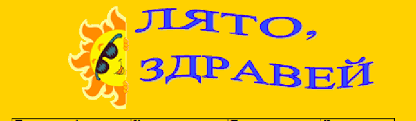 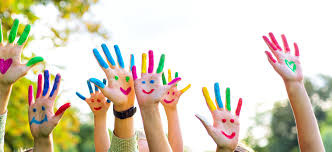 График дейности - 15.06.2020 – 15.07.2020 г.Очакваме Ви !районМясто на провежданеорганизация, име и телефон за контактВреме напровежданеСпортни дейности, дневен лагер, лагер на море; други занимания и активностиВъзраст на участниците и други изисквания, облекло, предпазни средства и т.н.РАйон„Илинден”НЧ  Г. С .Раковски -1925”ул. „Варна“ № 3,кв. „Св. Троица“ -Школа по барабаниНЧ „Г. С. Раковски -1925“0879 061 882Ценцерушка АндрееваПонеделник / четвъртък11,00  - 15.00 ч.Ударни инструменти /барабани/Без възрастови ограниченияРАйон„Илинден”         - „ -Школа по класически балет      - „ -Вторник/четвъртък16,00 - 18.00 ч.Класически балет  4 – 16 год.РАйон„Илинден”  - „ -Школа по английски език        - „ -Понеделник/ сряда15,30  - 18.30 ч.Английски език  5 -6 годишниРАйон„Илинден” - „ -Школа по английски език     - „ -Понеделник/срядаАнглийски език1 кл. - 7 кл.РАйон„Илинден”Учебна зала  - ул. „Попчево” №20Западен парк – пленери през м.юлиНЧ „Роден край-1931” –  тел. 028223228 ; 0886460307 – Мая                КитоваПонеделник – 14-17 ч.Четвъртък      -14-17 ч.Петък           - 14-17 ч.Занимания по изобразителна изкуство с художникЗа деца от 6 до 13 год. с предвари- телно записване.Осигурени са дезинфектанти.РАйон„Илинден”На закрито – в салон за танци – ул. „Попчево” №20НЧ „Роден край-1931” – телефони :02 8223228 ;0886460307 – Мая                КитоваПонеделник – 16 - 17:30 ч.                        17:30 – 19 ч.Вторник        - 18 – 19:30 ч.Сряда            - 17:30 – 18 ч.Четвъртък     - 16 – 17:30ч.                       18 – 19:30 ч.(до 30 юни)Школа по модерен балет „Меги денс”За деца от 6 до 12 г. и девойки от 13 до 18г. С предварително записване.Осигурени са дезинфектанти.РАйон„Илинден”На закрито – в салон за танци – ул. „Попчево” №20НЧ „Роден край-1931” – телефони :02 8223228 ;0886460307 –Мая              Китова0899166992- Вики             КириловаСряда            – 15 – 17 ч.Школа по хип-хоп„W squad by Megi Dance”За деца от 6 до 12 г.и младежи до 18г.С предварително записване.Осигурени са  дезинфектанти.РАйон„Илинден”Студио по музика при приподавателя по пианоНЧ „Роден край-1931” – телефони :02 8223228 ;0886460307 –Мая               КитоваИндивидуални занимания с предварително записванеШкола по пиано и солфежЗа деца от 5 годишна възраст.Осигурени са дезинфектанти .РАйон„Илинден”Залата на клуб по самбо и джудо „Илинден-София“ - бул. „Сливница“ № 45Спортен клуб по самбо и джудо „Илинден-София“0887-694-743Васил Вътов15.06. - 30.0615.00 - 17.00 ч.понеделник-петък 01.07.-15.07.  18.30 - 20.00 ч.понеделник-петък  тренировки по   самбо и джудо   6 - 18  години; екипи за самбо и       джудоРАйон„Илинден”Спортен клуб „via tennis star“кв. „Захарна фабрика“,ъгъла между ул. „Кукуш“ и ул „3020“Спортен клуб „Via tennis star“0888-50-52-78Мира Иванова 17.06 - 15.07. 09.00 - 17.00 ч. понеделник-неделялетен тенис лагер -тенис на корт6 - 18 годиниРАйон„Илинден”Спортен клуб по самбо и джудо „Илинден-София“0887-694-743Васил Вътовтренировки по самбо и джудоЗалата на клуба набул. „Сливница“ № 4515.07. - 31.07.18.30 - 20.00 ч.понеделник-петък 6 - 18 годиниРАйон„Илинден”Спортен клуб „Viatennis star0888-50-52-78Мира ИвановаЛетен тенис лагер - тенис на кортТенис кортовете на Спортен клуб „Via tennis star“,кв. „Захарна фабрика“,ъгъла между ул. „Кукуш“ и ул. „3020“15.07. - 15.09.09.00 - 17.00 ч.понеделник-неделя   6 - 18 години